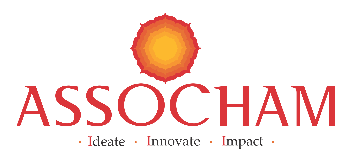 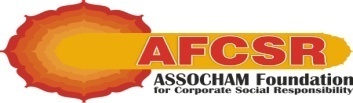 6th Road Safety Conference on Safer and Sustainable Mobility with Innovations and TechnologyFriday, 13th May 2022: 10.00 AM–2.00 PM, Hotel Taj Mahal, Man Singh Road, New DelhiRegistration FormI/we nominate Invitee/s in the 6th Road Safety Conference on Safer and Sustainable Mobility with Innovations and Technology Friday, 13th May 2022: 10.00 AM–2.00 PM, Hotel Taj Mahal, Man Singh Road, New DelhiRegistration Timings: - 9:00 AM – 9:45 AMName of Organization: _______________________________________________________________________________Address:_________________________________________________________________________________________________________________________________________________ Tel No: _________________________________________________Email: ___________________________________________________________________________________________________Please email the filled Invitation Form to:The Associated Chambers of Commerce & Industry of India4th Floor, YMCA Cultural Centre and Library Building,01 Jai Singh Road, New Delhi - 110001S.NoName of Delegate(s)DesignationContact No.E mail Id.1.2.3.4.5.Paritosh Shankar9582499909paritosh.shankar@assocham.comChander Taneja9810412217/8851961854chander.taneja@assocham.com